電阻 色碼印刷機 TIH-02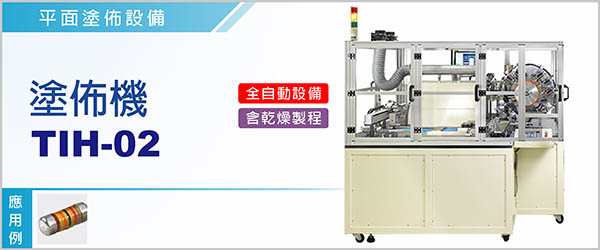 電阻 色碼印刷機 TIH-02《機種：轉印塗佈機》 對MELF電阻做色環塗佈，一次製程塗佈5色，製程極具效率，產能高達 400pcs/min；本機配置CCD檢測，嚴格控管塗佈品質，塗佈色環在粗細、間隔、外觀均能符合電阻規範。----------------------------------------------------------------------------------------------------------------------------------TIH-02之「塗佈模組」一次製程塗佈5色，塗佈色環在粗細、間隔、外觀均符合規範。另配置CCD檢測，嚴格控管塗佈品質。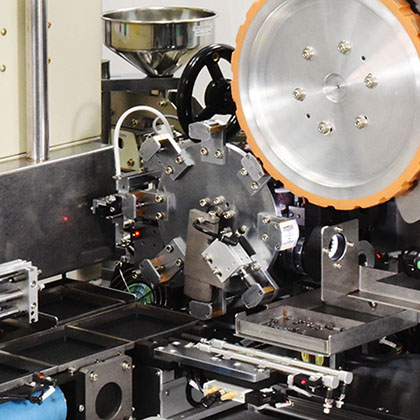 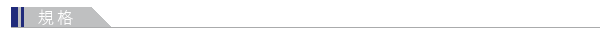 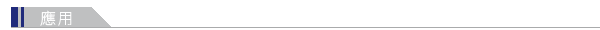 電阻 色碼印刷機 TIH-02對MELF電阻做色環塗佈，一次製程塗佈5色。。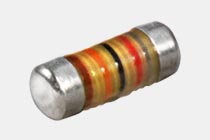 